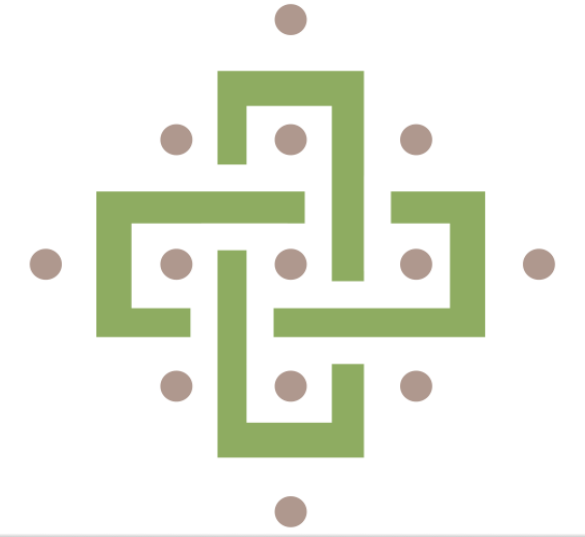 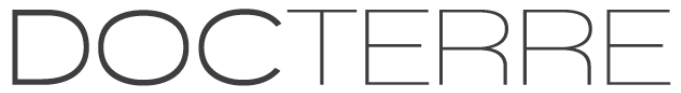 Pre-consultation FormPlease answer all of the questions below when they are relevant to your context. Please give us as much detail as possible. Once completed, please return this form to info@docterre.ca. This information will be used to prepare our consultant so that he or she is well prepared for your consultation.FeesThe first hour of consultation is $150+tx. After the first consultation, we will develop a work plan and offer a reduced hourly rate determined by the number of hours included in the plan.Company name:Your full name:Telephone number:Address:1. What is your production (Types and annual quantity approx.) and area:2. Which of the following services apply to your needs? You can choose one, several or all of the options below (Write an X next to the letter that designates the option):A. Consultation in compost production.B. Soil regeneration plan (step by step, how to regenerate your soil, how to increase yield, recommended applications and treatment schedule, etc.).C. Microbial tests and / or documentation via our laboratory services.D. Soil coaching for producers in transition (for producers who need additional educational support in the science of soil regeneration or compost, the production of teas or other microbial amendments that meet your needs ).3. Tell us about the specifics of your production location:(History of land and production, area, type of soil if known, all other specifications about the site, history of land use, residual materials you have (types and quantity approx.), Problems that you have noticed, the interventions or actions that you have already applied in the past, any other relevant information about your farm and your lands.)4. Tell us about your goals / projects:5. What agricultural equipment (machinery and other) do you already have on site?6. What is your timetable for your objectives \ projects? (If applicable)7. How did you hear about our services?